МУНИЦИПАЛЬНЫЙ КОНТРАКТ № 01073000221200000430001на благоустройстводворовой территории МКД №62 по ул. Пионерская г.МикуньИКЗ: 203111600732811160100100150014299244г.Микунь                                                                                                « 08 » мая  2020 годаАдминистрация городского поселения «Микунь», именуемая в дальнейшем «Заказчик», в лице руководителя администрации Розмысло Владимира Аркадьевича, действующего на основании Устава, с одной стороны, и индивидуальный предприниматель Васильев Олег Дмитриевич,  именуемый в дальнейшем Исполнитель, действующий на основании Свидетельства предприятия 11 № 001844919 от 21.11.2004, с другой стороны, именуемые в дальнейшем при совместном упоминании «Стороны», руководствуясь Гражданским кодексом Российской Федерации, Бюджетным кодексом Российской Федерации, Федеральным законом № 44-ФЗ от 05.04.2013 «О контрактной системе в сфере закупок товаров, работ, услуг для обеспечения государственных и муниципальных нужд»; протоколом рассмотрения единственной заявки на участие в электронном аукционе от 27.04.2020 заключили настоящий муниципальный контракт (далее – контракт) нижеследующем:1. Предмет контракта1.1. Предметом контракта является оказание Исполнителем по поручению Заказчика услуг по   благоустройству дворовой территории МКД №62 по ул. Пионерская г.Микунь в соответствии с Техническим заданием и локальной сметой (приложения №1,2 к контракту) являющимися неотъемлемой частью настоящего контракта.1.2. Источником финансирования являются:- Средства бюджета  городского поселения «Микунь» (Средства  федерального бюджета  и республиканского бюджета Республики Коми (субсидии из федерального бюджета, республиканского бюджета Республики Коми в бюджет МО  ГП «Микунь» на  оказание услуг по благоустройству дворовой территории МКД №62 по ул. Пионерская г.Микунь).1.3. Место оказания услуги:  Республика Коми, Усть-Вымский район, г.Микунь, дворовая территория  дома №62  по  ул.ПионерскойСдача результата услуг: Республика Коми, Усть-Вымский район, г.Микунь,  ул.Пионерской дом 62.2. Стоимость и оплата услуг2.1. Цена контракта составляет 2 794 631(два миллиона семьсот девяносто четыре тысячи шестьсот тридцать один) рубль 12 копеек, НДС не облагается.Цена контракта включает в себя все затраты, связанные с его исполнением, в том числе все налоги, сборы и другие обязательные платежи, являющейся неотъемлемой частью настоящего контракта.2.2. Цена контракта является твердой и определяется на весь срок исполнения контракта, за исключением случаев, предусмотренных в п. 2.3, 2.4, 2.5 контракта.2.3. Цена контракта может быть снижена по соглашению сторон без изменения предусмотренного контрактом объема услуг, качества оказываемых услуг и иных условий контракта.2.4. Если по предложению Заказчика увеличивается предусмотренный контрактом объем услуги не более чем на десять процентов или уменьшается предусмотренный контрактом объем оказываемой услуги не более чем на десять процентов, по соглашению сторон допускается изменение с учетом положений бюджетного законодательства Российской Федерации цены контракта пропорционально дополнительному объему работы, исходя из установленной в контракте цены единицы услуги, но не более чем на десять процентов цены контракта. При уменьшении предусмотренного контракта объема услуг стороны контракта обязаны уменьшить цену контракта исходя из цены единицы услуги.2.5. При исполнении контракта в случае уменьшения ранее доведенных Заказчику в установленном порядке лимитов бюджетных обязательств на предоставление субсидии могут быть изменены размер и (или) сроки оплаты и (или) объем услуг.2.6. В случае, если контракт заключается с физическим лицом, за исключением индивидуального предпринимателя или иного занимающегося частной практикой лица, сумма, подлежащая уплате физическому лицу, уменьшается на размер налоговых платежей, связанных с оплатой контракта.2.7. В случаях, предусмотренных пунктом 6 статьи 161 Бюджетного кодекса Российской Федерации, при уменьшении ранее доведенных до Заказчика лимитов бюджетных обязательств допускается изменение существенных условий настоящего контракта при его исполнении по соглашению сторон. При этом Заказчик в ходе исполнения Контракта обеспечивает согласование новых условий Контракта, в том числе цены и (или) сроков исполнения Контракта и (или) оказанных услуг, предусмотренных Контрактом.В случае если при сокращении лимитов бюджетных обязательств между сторонами контракта не достигнуто соглашение о снижении его цены без сокращения объемов оказанных услуг и (или) об изменении сроков исполнения контракта, Заказчик обеспечивает согласование существенных условий контракта в части сокращения оказанных услуг в соответствии с Постановлением Правительства РФ от 28 ноября 2013 г. №1090 «Об утверждении методики сокращения количества товаров, объемов работ или услуг при уменьшении цены контракта».Изменение Контракта в связи с уменьшением лимитов бюджетных обязательств осуществляется исходя из соразмерности изменения цены Контракта и объема услуг.2.8. Оплата оказанных услуг производится по акту приемки оказанных услуг, но с применением поправочного коэффициента К___, рассчитанного по результатам аукциона. Этот поправочный коэффициент применяется к стоимости оказанных услуг в текущих ценах и определяется как отношение цены контракта с Исполнителем к начальной (максимальной) цене контракта.2.9. Сроки и порядок оплаты: оплата оказанных услуг производится Заказчиком единовременно на основании акта о приемке оказанных услуг, подписанных Заказчиком и Исполнителем, счет – фактуры (счета), в течение 30 календарных дней с момента подписания указанных документов, путем перечисления денежных средств на расчетный счет Исполнителя. Аванс не предусмотрен.2.10.Подлежащая уплате заказчиком юридическому лицу или физическому лицу, в том числе зарегистрированному в качестве индивидуального предпринимателя сумма, уменьшается на размер налогов, сборов и иных обязательных платежей в бюджеты бюджетной системы Российской Федерации, связанных с оплатой контракта, если в соответствии с законодательством Российской Федерации о налогах и сборах такие налоги, сборы и иные обязательные платежи подлежат уплате в бюджеты бюджетной системы Российской Федерации заказчиком.3. Права и обязанности Сторон3.1. Исполнитель обязан:3.1.1. Оказать услуги по благоустройству дворовой территории МКД №62 по ул. Пионерская г.Микунь в сроки, установленные п. 5 Контракта. Качество оказанных услуг должно соответствовать требованиям технического задания, действующего законодательства Российской Федерации, действующим на момент передачи результата услуг Заказчику.3.1.2. Оказать услуги в сроки, установленные п. 5. Контракта3.1.3. Оказать услуги в соответствии с требованиями технического задания, действующего законодательства Российской Федерации, утвержденными техническими условиями и технологическими регламентами.3.1.4. Взаимодействовать с администрацией городского поселения «Микунь».3.1.5. Сообщать по требованию Заказчика либо уполномоченных им лиц все сведения о ходе оказания услуг.3.1.6. Исполнять полученные в ходе оказания услуг указания Заказчика, если такие указания не противоречат условиям Контракта и не представляют собой вмешательства в оперативно-хозяйственную деятельность Исполнителя.3.1.7. За свой счёт устранять по требованию Заказчика недостатки (дефекты, недоделки), выявленные в процессе приемки оказанных услуг;3.1.8. В письменном виде в течение 3-х рабочих дней уведомить Заказчика об изменении банковских реквизитов.3.2. Исполнитель вправе:3.2.1. Требовать от Заказчика предоставления ему информации, находящейся в распоряжении Заказчика, необходимой для оказания услуг.3.2.2. Требовать своевременной и полной оплаты Заказчиком услуг, оказанных надлежащим образом.3.2.3. Запрашивать у Заказчика разъяснения и уточнения относительно оказанных услуг в рамках настоящего Контракта.3.2.4. Получать от Заказчика содействие при оказании услуг в соответствии с условиями настоящего Контракта.3.2.5. Досрочно исполнить обязательства по настоящему Контракту.3.3. Заказчик обязан:3.3.1. Своевременно принять и оплатить надлежащим образом оказанные услуги в соответствии с настоящим Контрактом.3.3.2. При обнаружении Заказчиком несоответствия объема оказанных Исполнителем услуг Техническому заданию и Акту приемки оказанных услуг вызвать полномочных представителей Исполнителя для представления разъяснений в отношении оказанных услуг.3.3.3. Требовать уплаты неустойки (штрафа, пени) в соответствии с условиями настоящего Контракта.3.4. Заказчик вправе:3.4.1. Требовать от Исполнителя надлежащего исполнения обязательств в соответствии с настоящим Контрактом, а также требовать своевременного устранения выявленных недостатков.3.4.2. В любое время проверять ход и качество оказанных услуг Исполнителем.3.4.3. Назначить Исполнителю разумный срок для устранения недостатков (дефектов, недоделок), выявленных в процессе приемки оказанных услуг.3.4.4. В случае досрочного выполнения Исполнителем обязательств по настоящему Контракту принять и оплатить услуги в соответствии с установленным Контрактом порядке.3.4.5. Запрашивать у Исполнителя информацию о ходе оказанных услуг.3.4.6. Осуществлять контроль за объемом и сроками оказанных услуг.3.4.7. Отказаться от приемки результатов оказанных услуг Исполнителем в случае обнаружения существенных недостатков, дефектов, нарушений до момента их устранения силами Исполнителя.Сдача и приемка услуг4.1. Скрытые строительные работы должны приниматься представителями заказчика. Исполнитель приступает к выполнению последующих работ только после приемки (освидетельствования) скрытых работ и составления актов приемки скрытых работ. 4.2. Исполнитель письменно информирует заказчика об освидетельствовании скрытых работ. В случае его неявки в течение 2 (двух) рабочих дней, акт освидетельствования скрытых работ подписывается Исполнителем в одностороннем порядке. Фотофиксация выполненных работ, в таком случае, обязательна. Результаты фотофиксации являются обязательным приложением к акту. 4.3. Если Заказчик не был информирован об освидетельствовании скрытых работ или информирован с опозданием, то по их требованию Исполнитель обязан вскрыть любую часть скрытых работ, а затем восстановить их за свой счет.4.4. Для проведения промежуточной приемки фактически выполненных работ Исполнитель должен в течение 2 (двух) дней известить Заказчика о готовности к сдаче этапа выполненных работ. Сдача выполненных работ Исполнителем и их приемка оформляется актом приемки выполненных работ (форма КС-2), подписанным данными Сторонами.4.5. Приемка выполненных работ осуществляется Заказчиком непосредственно с представителями администрации муниципального образования городского поселения «Микунь», управляющей компании и представителем собственников помещений в МКД №62, уполномоченного общим собранием. 4.6. Кроме того, к акту приемки выполненных работ прикладываются проведенные за счет Исполнителя вырубки асфальтового покрытия в соответствии с ГОСТом, заключения независимой лаборатории о проведенных испытаниях на соответствие техническому заданию. Места после вырубок заделываются Исполнителем за его счет идентичным типом асфальтового покрытия.4.7. Заказчик отказывает Исполнителю в приемке работ, если их объем, стоимость или качество не подтверждается исполнительной и другой технической документацией, о чем Исполнителю выдается соответствующее предписание, с указанием сроков устранения выявленных недостатков, а акт приемки выполненных работ не подписывается заказчиком до устранения выявленных нарушений.4.8. В случае установления заказчиком при приемке работ несоответствия качества выполненных Исполнителем работ требованиям настоящего Контракта, акт выполненных работ заказчиком не подписывается до момента устранения выявленных нарушений. 4.9. При обнаружении в ходе приемки недостатков в выполненной работе Сторонами составляется акт, в котором фиксируется перечень дефектов (недоделок) и сроки их устранения Исполнителем. Исполнитель обязан устранить все обнаруженные недостатки своими силами и за свой счет в сроки, указанные в акте.4.10. В случае отказа Исполнителя от подписания акта о выявленных в ходе приемки результатов выполнения работ недостатков и сроках их устранения, заказчиком в акте делается отметка об отказе Исполнителя от его подписания. При этом акт о выявленных в ходе приемки результатов выполнения работ недостатков и сроках их устранения подписывается заказчиком.4.11. Устранение Исполнителем в установленные сроки выявленных недостатков не освобождает его от уплаты неустойки (штрафа, пени), предусмотренной Контрактом.5. Сроки и этапы оказания услуг5.1. Услуги проводятся в 1 этап.5.2. Начало оказания услуг по контракту – с даты заключения контракта5.3. Завершение оказания услуг по контракту – 1 сентября 2020 года.5.4. Допускается досрочное оказание услуг по контракту Исполнителем.6.Ответственность сторон6.1. За неисполнение или ненадлежащее исполнение обязательств по Контракту Стороны несут ответственность в соответствии с законодательством Российской Федерации и условиями Контракта.6.2. Ответственность Заказчика:6.2.1. В случае просрочки исполнения Заказчиком обязательств, предусмотренных Контрактом, а также в иных случаях неисполнения или ненадлежащего исполнения Заказчиком обязательств, предусмотренных Контрактом, Исполнитель вправе потребовать уплату неустоек (штрафов, пеней);6.2.2. Пеня начисляется за каждый день просрочки исполнения Заказчиком обязательства, предусмотренного Контрактом, начиная со дня, следующего после дня истечения установленного Контрактом срока исполнения обязательства в размере одной трехсотой действующей на дату уплаты пеней ключевой ставки Центрального банка Российской Федерации от не уплаченной в срок суммы; 6.2.3. За каждый факт неисполнения Заказчиком обязательств, предусмотренных Контрактом, за исключением просрочки исполнения обязательств, предусмотренных Контрактом, размер штрафа устанавливается в следующем порядке: 1000 рублей.6.2.4. Общая сумма начисленных штрафов за ненадлежащее исполнение Заказчиком обязательств, предусмотренных Контрактом, не может превышать цену Контракта.6.3. Ответственность Исполнителя:6.3.1. В случае просрочки исполнения Исполнителем обязательств (в том числе гарантийного обязательства), предусмотренных Контрактом, а также в иных случаях неисполнения или ненадлежащего исполнения Исполнителем обязательств, предусмотренных Контрактом, Заказчик направляет Исполнителю требование об уплате неустоек (штрафов, пеней);6.3.2. Пеня начисляется за каждый день просрочки исполнения Исполнителем обязательства, предусмотренного Контрактом, в размере одной трехсотой действующей на дату уплаты пени ключевой ставки Центрального банка Российской Федерации от цены Контракта, уменьшенной на сумму, пропорциональную объему обязательств, предусмотренных Контрактом и фактически исполненных Исполнителем; 6.3.3. За каждый факт неисполнения или ненадлежащего исполнения Исполнителем обязательств, предусмотренных Контрактом, за исключением просрочки исполнения обязательств (в том числе гарантийного обязательства), предусмотренных Контрактом, размер штрафа устанавливается в размере 279 463(двести семьдесят девять тысяч четыреста шестьдесят три) рубля 11 копеек,  что составляет 10 процентов цены Контракта.6.3.4. За каждый факт неисполнения или ненадлежащего исполнения Исполнителем обязательств, предусмотренных контрактом, заключенным с победителем закупки (или с иным участником закупки в случаях, установленных Федеральным законом), предложившим наиболее высокую цену за право заключения контракта, размер штрафа рассчитывается в порядке, установленном настоящими Правилами, за исключением просрочки исполнения обязательств (в том числе гарантийного обязательства), предусмотренных контрактом, и устанавливается в следующем порядке: а) в случае, если цена контракта не превышает начальную (максимальную) цену контракта:- 10 процентов начальной (максимальной) цены контракта,б) в случае, если цена контракта превышает начальную (максимальную) цену контракта:- 10 процентов цены контракта.6.3.5. За каждый факт неисполнения или ненадлежащего исполнения Исполнителем обязательства, предусмотренного контрактом, которое не имеет стоимостного выражения, размер штрафа устанавливается (при наличии в контракте таких обязательств) в следующее порядке: 1 000 (Одна тысяча) рублей 00 копеек;6.3.6. Общая сумма начисленных штрафов за ненадлежащее исполнение заказчиком обязательств, предусмотренных контрактом, не может превышать цену контракта. 6.4. Сторона освобождается от уплаты неустойки (штрафа, пени), если докажет, что неисполнение или ненадлежащее исполнение обязательства, предусмотренного Контрактом, произошло вследствие непреодолимой силы или по вине другой Стороны.6.5. Уплата неустойки (штрафа, пени) не освобождает Стороны от исполнения обязательств, предусмотренных Контрактом.7. Обстоятельства непреодолимой силы7.1. Стороны освобождаются от ответственности за полное или частичное неисполнение своих обязательств по Контракту, если их неисполнение явилось следствием обстоятельств непреодолимой силы.7.2.	 Под обстоятельствами непреодолимой силы понимают такие обстоятельства, которые возникли после заключения Контракта в результате непредвиденных и непредотвратимых событий, неподвластных Сторонам, включая, но, не ограничиваясь: пожар, наводнение, землетрясение, другие стихийные бедствия, запрещение властей, террористический акт при условии, что эти обстоятельства оказывают воздействие на выполнение обязательств по Контракту и подтверждены соответствующими уполномоченными органами.7.3.	 Сторона, у которой возникли обстоятельства непреодолимой силы, обязана в течение трёх календарных дней информировать другую Сторону о случившемся и его причинах любым доступным способом, гарантирующим подтверждение получения уведомления другой Стороной.8. Обеспечение гарантийных обязательств8.1. Гарантийный срок на оказанные услуги устанавливается 3 года 6 месяцев с даты подписания Заказчиком Акта приемки оказанных услуг. 8.2. Если в период гарантийного срока обнаружится, что материалы будут иметь недостатки или дефекты, то гарантийный срок продлевается соответственно на период устранения дефектов. Устранение дефектов осуществляется Исполнителем за свой счет, в течение срока, установленного Заказчиком.8.3. Обеспечение гарантийных обязательств.Обеспечение гарантийных обязательств установлено Заказчиком в размере 1 % начальной (максимальной) цены договора и составляет – 27946,31 руб.Обеспечение гарантийных обязательств предоставляется Исполнителем Заказчику до оформления документа о приемке оказанных услуг.Гарантийные обязательства могут обеспечиваться предоставлением банковской гарантии, выданной банком и соответствующей требованиям статьи 45 Федерального закона от 05.04.2013 № 44-ФЗ «О контрактной системе в сфере закупок товаров, работ, услуг для обеспечения государственных и муниципальных нужд» (далее – Федерального закона от 05.04.2013 № 44-ФЗ), или внесением денежных средств на указанный заказчиком счет, на котором в соответствии с законодательством Российской Федерации учитываются операции со средствами, поступающими заказчику.Заказчик в качестве обеспечения гарантийных обязательств принимают банковские гарантии, выданные банками, соответствующими требованиям, установленным Правительством Российской Федерации, и включенными в перечень, предусмотренный частью 1.2 статьи 45 Федерального закона от 05.04.2013 № 44-ФЗ.Способ обеспечения гарантийных обязательств, срок действия банковской гарантии определяются Исполнителем самостоятельно. При этом срок действия банковской гарантии должен превышать предусмотренный контрактом срок исполнения обязательств, которые должны быть обеспечены такой банковской гарантией, не менее чем на один месяц, в том числе в случае его изменения в соответствии со статьей 95 Федерального закона от 05.04.2013 № 44-ФЗ.Условия, которые в том числе должна содержать банковская гарантия:- право заказчика на бесспорное списание денежных средств со счета гаранта, если гарантом в срок не более чем пять рабочих дней не исполнено требование заказчика об уплате денежной суммы по банковской гарантии, направленное до окончания срока действия банковской гарантии.- обязательства принципала (Исполнителя), надлежащее исполнение которых обеспечивается банковской гарантией.Реквизиты счета для перечисления денежных средств в качестве обеспечения гарантийных обязательств:УФК по Республике Коми(Администрация городского поселения «Микунь»), л/сч 05073002121 ИНН 1116007328  КПП  111601001Банк получателя – ОТДЕЛЕНИЕ-НБ РЕСПУБЛИКА КОМИ Г.СЫКТЫВКАРРасчетный счет: 40302810040303087140БИК банка – 048702001 ОКТМО  87644105Назначение платежа: «Обеспечение гарантийных обязательств по контракту от _____ № 01073000221200000430001».Исполнитель вправе изменить способ обеспечения гарантийных обязательств и (или) предоставить заказчику взамен ранее предоставленного обеспечения гарантийных обязательств новое обеспечение гарантийных обязательств.	В случае предоставления в качестве обеспечения гарантийных обязательств денежных средств, их возврат производится Заказчиком в срок, не превышающий 15 дней с даты исполнения Исполнителем гарантийных обязательств, предусмотренных контрактом.9. Обеспечение исполнения контракта9.1. Размер обеспечения исполнения контракта составляет 139 731,56 руб.Исполнитель при заключении контракта должен предоставить заказчику обеспечение исполнения контракта в размере 5% начальной максимальной цены контракта.В случае если предложенная исполнителем цена контракта снижена на 25% и более по отношению к начальной (максимальной) цене контракта, обеспечение исполнения контракта предоставляется в соответствии со статьей 37 Федерального закона № 44-ФЗ.9.2. Исполнение контракта может обеспечиваться предоставлением банковской гарантии, выданной банком и соответствующей требованиям ст.45 Федерального закона от 05.04.2013г. № 44-ФЗ «О контрактной системе в сфере закупок товаров, работ, услуг для обеспечения государственных и муниципальных нужд», или внесением денежных средств на указанный заказчиком счет, на котором в соответствии с законодательством Российской Федерации учитываются операции со средствами, поступающими заказчику.Способ обеспечения исполнения контракта определяется участником закупки, с которым заключается контракт, самостоятельно. При этом срок действия банковской гарантии должен превышать предусмотренный контрактом срок исполнения обязательств, которые должны быть обеспечены такой банковской гарантией, не менее чем на один месяц, в том числе в случае его изменения в соответствии со статьей 95 Федерального закона № 44-ФЗ.9.3. Денежные средства, внесенные Исполнителем в обеспечение исполнения контракта, могут быть обращены к взысканию во внесудебном порядке.9.4. В случае предоставления в качестве обеспечения исполнения контракта денежных средств, срок возврата заказчиком исполнителю таких денежных средств, в том числе части этих денежных средств в случае уменьшения размера обеспечения исполнения контракта в соответствии с частями 7, 7.1 и 7.2 статьи 96 Федерального закона № 44-ФЗ, не должен превышать тридцати дней с даты исполнения Исполнителем обязательств, предусмотренных контрактом.9.5. Обеспечение исполнения контракта распространяется на обязательства по возврату аванса (при наличии), уплате неустоек в виде штрафов, пени, предусмотренных контрактом, убытков, понесенных Заказчиком в связи с неисполнением или ненадлежащим исполнением Исполнителем своих обязательств по контракту.9.6. В ходе исполнения контракта исполнитель вправе изменить способ обеспечения исполнения контракта и (или) предоставить Заказчику взамен ранее предоставленного обеспечения исполнения контракта новое обеспечение исполнения контракта, размер которого может быть уменьшен в порядке и случаях, которые предусмотрены частями 7.2 и 7.3 статьи 96 Федерального закона № 44-ФЗ.9.7.Исполнитель обязан в случае отзыва в соответствии с законодательством Российской Федерации у банка, предоставившего банковскую гарантию в качестве обеспечения исполнения договора, лицензии на осуществление банковских операций предоставить новое обеспечение исполнения договора не позднее одного месяца со дня надлежащего уведомления Заказчиком Исполнителя о необходимости предоставить соответствующее обеспечение. Размер такого обеспечения может быть уменьшен в порядке и случаях, которые предусмотрены частями 7, 7.2 и 7.3 статьи 96 Федерального закона от 05.04.2013 № 44-ФЗ.За каждый день просрочки исполнения Исполнителем обязательства, предусмотренного настоящим пунктом, начисляется пеня в размере, определенном в порядке, установленном в соответствии с пунктом 6.2 контракта.10. Изменение, дополнение и расторжение Контракта10.1. Изменение существенных условий контракта при его исполнении допускается только по соглашению сторон в случаях, предусмотренных статьей 95 Федерального закона № 44-ФЗ.10.2. При исполнении настоящего Контракта не допускается перемена Исполнителя, за исключением случая, если новый Исполнитель является правопреемником Исполнителя по настоящему Контракту вследствие реорганизации юридического лица в форме преобразования, слияния или присоединения.10.3. Расторжение Контракта допускается по соглашению Сторон, по решению суда, в случае одностороннего отказа Стороны Контракта от исполнения Контракта в соответствии с гражданским законодательством Российской Федерации.11. Срок действия Контракта11.1. Настоящий Контракт вступает в силу с момента подписания и действует до 31.12.2020 года, а в части оплаты до полного исполнения обязательств Сторонами.12. Дополнительные условия12.1. При выполнении настоящего Контракта стороны руководствуются действующим законодательством Российской Федерации.12.2. В случае возникновения споров между сторонами в связи с исполнением обязательств по настоящему Контракту, стороны принимают все меры к их решению путем переговоров. В противном случае споры подлежат рассмотрению в Арбитражном суде Республики Коми.12.3. Все изменения и дополнения к настоящему Контракту считаются действительными, если они оформлены в письменном виде и подписаны уполномоченными на то представителями сторон. Во всем остальном, что не предусмотрено настоящим Контрактом, применяются нормы законодательства Российской Федерации и Республики Коми.12.4. Настоящий Контракт составлен в двух экземплярах, имеющих одинаковую юридическую силу.12.5. К настоящему Контракту прилагаются и являются его неотъемлемыми частями:- Приложение № 1: Техническое задание;- Приложение № 2: Локальная смета.13. Юридические адреса и реквизиты сторонПриложение № 1к муниципальному контракту № 01073000221200000430001                   от " 08 " мая  2020 гТехническое задание.на благоустройстводворовой территории МКД №62 по ул. Пионерская г.Микунь Асфальтирование;Исполнитель выполняет объем работ в строгом соответствии с локальным сметным расчетом, настоящим техническим заданием, Схемой, а также стандартами Российской Федерации.Работы выполняются в соответствии с действующими нормативными актами и нормативно-техническими документами. Обязательно соблюдение следующих нормативно-технических документов:СП 78.13330.2012 Автомобильные дороги;СП 34.13330.2012 Автомобильные дороги;СП 82.13330.2016 Благоустройство территорий;ВСН 19-89 «Правила приемки работ при строительстве и ремонте автомобильных дорог»;Методические рекомендации по ремонту и содержанию автомобильных дорог общего пользования от 17.03.2004 г. № ОС-28/1270-ис;ГОСТ Р 50597-2017 «Дороги автомобильные и улицы. Требования к эксплуатационному состоянию, допустимому по условиям обеспечения безопасности дорожного движения. Методы контроля»;ВСН 42-91 «Нормы расхода материалов на строительство и ремонт автомобильных дорог и мостов».Исполнитель несет ответственность за несоответствие объемов работ и применение материалов ненадлежащего качества.Исполнитель обязан сдать представителю Заказчика все скрытые работы до начала последующих работ, оформив соответствующим актом освидетельствования. Фотофиксация выполнения этапов работ обязательна.Работы должны быть выполнены с использованием оборудования, механизмов и материалов        Исполнитель.Все материалы, полученные при разборке дорожных конструкций и (или) покрытий должны возвращаться Заказчику на указанную им площадку с оформлением акта передачи возврата материалов;Все существующие покрытия тротуаров и пешеходных дорожек (асфальтобетонные, плиточные, гравийные и др.) не должны иметь колдобин, рубцов, раковин, люки колодцев (решёток) должны находиться на уровне с проезжей частью.Работы по ремонту асфальтобетонного покрытия проводить с использованием необходимого оборудования для расчета продольного и поперечного уклонов осевой части асфальтируемой территории. При вертикальной планировке покрытий необходимо обеспечить сток поверхностных вод на газоны.Асфальт укладывать горячей смесью при среднесуточной температуре не менее + 5 С на сухую поверхность.При уплотнении асфальтового покрытия использовать каток. Использование виброплиты допускается только в случаях, когда невозможно применение катка.При производстве работ не допускается:производство ямочного ремонта, замена полотна производится по всей ширине территории на длину в соответствии с требованиями проектно-сметной документации;выполнение работ без подготовки основания;нарушение температурного режима при укладке и уплотнении асфальтобетонных смесей;просветы под 3-х метровой рейкой;ширина швов между бортовыми камнями более 5 мм;не обеспечение требуемого коэффициента уплотнения;несоблюдение толщины слоя укладываемого покрытия;не обеспечение требуемого сцепления между слоями.Исполнитель собственными силами получает все необходимые согласования, разрешения эксплуатирующих служб на производство земляных работ, обеспечивает сохранность существующих подземных и надземных коммуникаций и сооружений, несет ответственность за соблюдение условий согласований эксплуатирующих служб, сети которых проходят по дворовой территории.Без письменных согласований, разрешений, а также выполнения условий эксплуатирующих служб производство земляных работ запрещено. Детская площадка.*Детская площадка состоит из семи элементов:Исполнитель приобретает, осуществляет доставку и монтаж элементов детской площадки.Детская площадка и работы по её монтажу должны соответствовать ТР ЕАЭС 042/2017 "О безопасности оборудования для детских игровых площадок".До монтажа оборудования Исполнитель представляет Заказчику паспорта и сертификаты оборудования (горка, качели, балансир и т.д.), производит осмотр оборудования на наличие повреждений.   Ограждение, расположение детского игрового оборудования, расстановка МАФов (малых архитектурных форм) должно быть выполнено согласно настоящего технического задания и локальной сметы, являющимися неотъемлемой частью документации электронного аукциона и муниципального контракта. Стоимость ограждения, МАФов, детского игрового оборудования, указанных в локальной смете, являющейся неотъемлемой частью документации электронного аукциона и муниципального контракта указана с учетом доставки и монтажа.При размещении МАФов и детских игровых элементов обязательно соблюдение минимально допустимых расстояний, определенных производителем.На детской площадке Исполнитель обязан провести установку информационных табличек (ГОСТ Р 52301-2004), содержащих:правила и возрастные требования при пользовании оборудованием;номера телефонов службы спасения, скорой помощи;номера телефонов для сообщения службе эксплуатации о неисправности и поломке оборудования. ОсвещениеПри выполнении работ по обустройству освещения дворовой территории обеспечить:- достаточный количественный уровень освещения (яркость, освещённость);- создать комфортное соотношение яркостей окружающей поверхности по отношению к яркости поверхности пешеходной дорожки (аллеи) в соответствии со сводом правил СП 52.13330.2011 "СНиП 23-05-95*. Естественное и искусственное освещение". Актуализированная редакция СНиП 23-05-95* (утв. приказом Министерства регионального развития РФ от 27 декабря 2010 г. N 783);- присоединение системы освещение дворовой территории к существующей системе уличного освещения;- при необходимости установки приборов управления освещением разместить их в индивидуальных щитах на высоте не менее одного метра;- выполнение работ в объёме согласно локальной смете.К установке допускается оборудование отвечающее следующим требованиям:- Все приобретаемые (изготавливаемые) Исполнитель, при выполнении работ материалы, изделия и оборудование (в случае необходимости их применения) должны соответствовать требованиям по обеспечению безопасности жизни, здоровья, окружающей среды (ГОСТ, СанПиН), а также должны иметь соответствующие сертификаты, технические паспорта и другие документы удостоверяющие их качество;- упаковка, маркировка, временная антикоррозийная защита, транспортировка, условия и сроки хранения всех устройств, запасных частей и расходных материалов должны соответствовать требованиям, указанным в технических условиях завода изготовителя изделия и требованиям ГОСТ;Работы выполняются в соответствии с:ГОСТ 12.3.032-84 ССТБ «Работы электромонтажные. Общие требования безопасности»;СНиП 12-03-2001 «Безопасность труда в строительстве»; Правилами устройства электроустановок (ПУЭ).При монтаже осветительных приборов использование энергосберегающих технологий обязательно.Характеристики устанавливаемых осветительных приборов.Допускается замена светильников на светодиодные консольные без увеличения стоимости оборудования, предусмотренной сметным расчётом.  Скамейки и урны, устанавливаемые возле подъездов. *Образцы скамеек и урн для установки возле подъездов: Качество работ:Качество материалов, используемых для выполнения работ, должно соответствовать требованиям, обеспечивающим безопасность для жизни и здоровья людей.Качество и результат выполняемых работ должны соответствовать требованиям ГОСТ 15467-79 «Управление качеством продукции», СНиП 2.05.02-85 «Автомобильные дороги» СНиП 3.06.03-85 «Автомобильные дороги», «Правилам приемки работ при строительстве и ремонте автомобильных дорог» ВСН 19-89, утвержденным Минавтодор РСФСР от 14.07.89г. за №НА-18/266, сводами правил (СП) и стандартами РФ.При производстве работ следует руководствоваться указаниями СП 12-135-2003 «Безопасность труда в строительстве. Отраслевые типовые инструкции по охране труда» (утв. Постановлением Госстроя РФ от 08.01.2003 №2), СНиП 12-04-2002 «Безопасность труда в строительстве. Часть 2. Строительное производство» (утв. Постановлением Госстроя РФ от 17.09.2002 №123).На применяемые материалы и изделия Исполнитель обязан предоставить соответствующие документы, подтверждающие качество применяемых материалов (паспорта, сертификаты и/или иные документы о качестве).Качество работ должно соответствовать санитарным требованиям, обеспечивающим охрану окружающей среды, поддержанию чистоты во время выполнения работ.Требования к материалам, оборудованию изделиям и техническим решениям к их качеству, характеристикам и потребительским свойствам:Работы должны быть выполнены с использованием материалов, подтвержденных соответствующими сертификатами и другими документами, удостоверяющими их качество на момент выполнения работ. Все подтверждающие документы передаются Заказчику при подписании актов приемки – сдачи выполненных работ.При исполнении обязательств не допускается использовать бывшие в употреблении материалы.Работы должны выполняться под наблюдением ответственных лиц за технологическими процессами, качеством всех видов работ, безопасности работназначенных приказом руководителя предприятия Подрядчика. Исполнитель обязан вести общий журнал производства работ, а также специальные журналы по выполняемым отдельным видам работ на данном объекте и предоставлять его для проверки и замечаний представителю заказчика по его требованию и при приемке всех выполненных работ.Указанные в Техническом задании наименования и марки материалов, изделий и оборудования могут быть использованы в качестве аналогов и эквивалентов. «Исполнитель» может предложить другие эквивалентные материалы, изделия и оборудование фирм, имеющих российский сертификат соответствия при условии, что их технические характеристики будут не ниже и не хуже, указанных в Техническом задании.Покрытие и основание с использованием вяжущих материалов устраивать на сухом и чистом нижележащем слое. Ремонт и устройство асфальтобетонного покрытия производить в сухую погоду.Перед укладкой, асфальтобетонной смеси произвести обработку поверхности основания битумом равномерным слоем не менее, чем за 1-6 часов до укладки смеси. При розливе битума не допускать его концентрации в пониженных местах.Перед устройством асфальтобетонного слоя по существующему покрытию, устранить дефекты старого покрытия (трещины, промоины, просадки, выбоины).Устройство асфальтобетонного покрытия производить только после проведения приемки Заказчиком всех подготовительных работ, установленных бортовых камней и основания.Температура асфальтобетонных смесей при укладке должна быть 140-150 0С.Поверхность асфальтобетонного покрытия должна быть ровной, без ложбин, трещин и раковин.Требования к безопасности выполняемых работ:Обязанности Исполнителя:Обеспечить в месте производства работ выполнение необходимых мероприятий по технике безопасности, пожарной безопасности. Обеспечить и содержать за свой счет охрану объекта, материалов, оборудования, стоянки строительной техники и другого имущества и сооружений, необходимых для выполнения работ на объекте, другого имущества и сооружений, необходимых для выполнения работ на объекте с момента начала работ до подписания акта приемки выполненных работ.Обеспечить ограждение мест производства работ, принять меры по предотвращению причинения любого ущерба сооружениям, коммуникациям, сетям, примыкающим к ремонтируемому объекту, сохранность объекта и безопасность на объекте в течение всего периода производства работ за счет собственных средств.Перед началом производства работ получить допуск-разрешение на производство земляных работ с уточнением пересечений с существующими инженерными коммуникациями.Компенсировать заказчику убытки за ущерб, включая судебные издержки, связанные с травмами или ущербом, нанесенным третьим лицам, возникшим вследствие выполнения Исполнителем работ в соответствии с контрактом или вследствие нарушения имущественных или иных прав, охраняющих интеллектуальную собственность.Не допускать загрязнение окружающей среды, складирование строительного мусора и отходов строительного производства, и обеспечить их ежедневный вывоз и утилизацию.Немедленно известить заказчика, и до получения от него указаний приостановить работы при обнаружении обстоятельств, угрожающих сохранности или прочности ремонтирующегося сооружения, либо создающих невозможность завершения работ в установленный срок.До момента подписания акта приемки выполненных работ вывезти с места производства работ принадлежащее ему имущество и строительный мусор.Нести ответственность за травму или гибель людей и повреждение имущества во время выполнения работ.Требования к технике безопасности:При производстве работ должны выполнятся мероприятия по технике безопасности, пожарной  безопасности, охране объекта (СНиП 12 –03-2001 «Безопасность труда в строительстве Часть I. Общие требования», СНиП 12-04-2002 «Безопасность труда в строительстве Часть2. Строительное производство», ППБ 01-03  МЧС  РФ  «Правила пожарной безопасности в Российской Федерации» и другие действующие нормативные правовые акты, содержащие требования охраны труда, безопасности работ и пожарной безопасности).Опасные зоны должны быть ограждены и оборудованы предупредительными знаками.Необходимо информировать граждан о проведении работ и необходимости соблюдения правил личной безопасности  путем размещения  информационного щита  в доступных местах.Вся полнота ответственности при выполнении работ на объекте за соблюдением норм и правил по технике безопасности и пожарной безопасности возлагается на Исполнителя.Заказчик:                                                                     Исполнитель:Заказчик: Администрация городского поселения «Микунь»Подрядчик: Индивидуальный предпринимательВасильев Олег ДмитриевичЮридический адрес: 169061, Республика Коми, Усть-Вымский район,г.Микунь,  ул.Железнодорожная,21Юридический адрес169061,Республика Коми, Усть-Вымский район, г.Микунь, ул.Гоголя, 27,кв.4Юридический адрес169061,Республика Коми, Усть-Вымский район, г.Микунь, ул.Гоголя, 27,кв.4ИНН 1116007328 КПП 111601001УФК по Республике Коми (администрация городского поселения “Микунь” л/сч 03073002121)Расчетный счет 40204810440300006026  ОТДЕЛЕНИЕ - НБ РЕСПУБЛИКА КОМИ  г.СЫКТЫВКАР БИК 048702001ИНН 111601217496ОГРН 304111632600047р/с 40802810100300000008к/с 30101810800000000786ПАО «Банк СГБ» г. ВологдаБИК 041909786cct-komi@mail.ru8 (82134) 33177+79128667522Руководитель администрации поселения_______________  В.А.РозмыслоИндивидуальный предприниматель__________________ О.Д.ВасильевНаименование элементаТехнические характеристики1.Качели одинарные.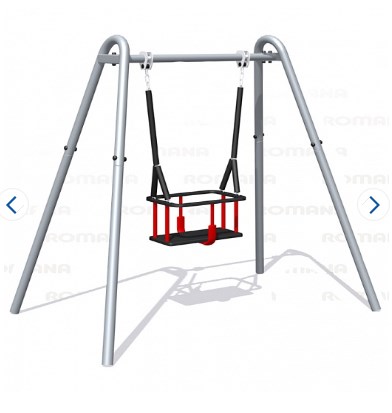 Период эксплуатации: круглогодично.Наличие паспорта, сертификата: обязательно.Металлические детали окрашены полимерной порошковой эмалью методом запекания. Порошковая эмаль должна иметь высокую стойкость к климатическим условиям и эстетичный внешний вид.Детали из фанеры должны быть окрашены краской на основе акрилата и покрыты лаком. Выступающие крепежные элементы должны быть закрыты декоративными заглушками из полиэтилена. Торцы труб закрыты пластиковыми заглушками.Сидение на цепи со спинкой и защитой от паденияВсе крепежные элементы должны быть оцинкованы.Монтаж производится путем бетонирования стоек в грунт в колодец глубиной 600 мм.Габаритные размеры: Высота: 1500 мм*Длина: 1500 мм*Ширина: 900мм*Возрастная категория 2+Страна происхождения: Россия*2. Детская горка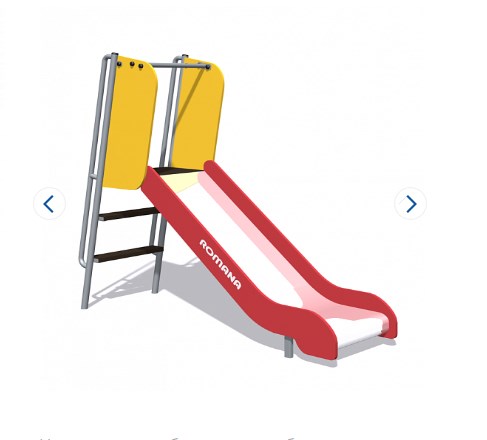 Период эксплуатации: круглогодично.Наличие паспорта, сертификата: обязательно.В целях безопасности, для исключения случаев застревания одежды и частей тела детей на площадке должно быть установлено вертикальное ограждение, изготовленное из фанеры ФОФ с высокой водо- и износостойкостью, с антискользящимпокрытием,  Металлические детали должны быть окрашены полимерной порошковой эмалью методом запекания в заводских условиях.  Деревянные детали должны быть тщательно отшлифованы, загрунтованы и окрашены краской на основе акрилата и покрыты лаком. Выступающие крепежные элементы закрыты антивандальными декоративными заглушками из полиэтилена. Торцы труб закрыты пластиковыми заглушками. Все крепежные элементы должны быть оцинкованы.Монтаж комплекса производится путем бетонирования стоек в грунт на глубину 600 мм и последующей установки на них площадок и встраиваемого оборудования посредством резьбовых соединений.  Скат горки должен быть изготовлен из единого листа нержавеющей стали На горке должны быть участки скольжения и торможения.  В нижней части после участка торможения скат должен быть подвернут с радиусом закругления. Скат горки должен поддерживаться опорами. Габаритные размеры горки:Высота: 1760мм*Ширина: 530мм*Длина: 1965мм*Возрастная категория 2+Страна происхождения: Россия*3.Качалка балансир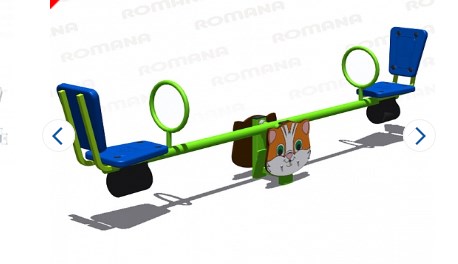 Период эксплуатации: круглогодично.Наличие паспорта, сертификата: обязательно.Металлические детали окрашены полимерной порошковой эмалью методом запекания. Порошковая эмаль имеет высокую стойкость к климатическим условиям и эстетичный внешний вид.Выступающие крепежные элементы закрыты декоративными заглушками из полиэтилена.  Торцы труб закрыты пластиковыми заглушками.Все крепежные элементы должны быть оцинкованы.Монтаж должен производиться путем бетонирования стоек на глубину 500 мм.С сидениями, ручками и защитой от удара качели о землюГабаритные размеры качалки:Высота (мм) 870*Длина (мм) 2600*Ширина (мм) 300*Возрастная категория 2+Страна происхождения: Россия*Счёты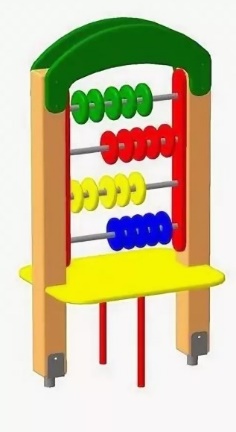 Период эксплуатации: круглогодично.Наличие паспорта: обязательно Металлические детали окрашены полимерной порошковой эмалью методом запекания. Порошковая эмаль имеет высокую стойкость к климатическим условиям и эстетичный внешний вид.Выступающие крепежные элементы закрыты декоративными заглушками из полиэтилена.  Торцы труб закрыты пластиковыми заглушками.Все крепежные элементы должны быть оцинкованы.Монтаж должен производиться путем бетонирования стоек на глубину 500 мм. Габаритные размеры счёт:Высота: 1300мм*Ширина: 300мм*Длина: 800ммСтрана происхождения: Россия*5.Балансир пружинный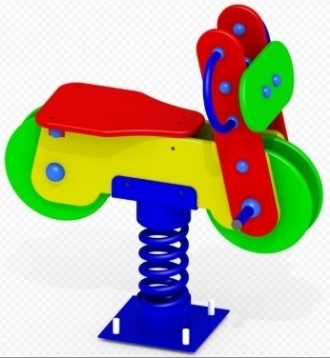 Период эксплуатации: круглогодично.Наличие паспорта, сертификата: обязательно Металлические детали окрашены полимерной порошковой эмалью методом запекания. Порошковая эмаль имеет высокую стойкость к климатическим условиям и эстетичный внешний вид.Выступающие крепежные элементы закрыты декоративными заглушками из полиэтилена.  Торцы труб закрыты пластиковыми заглушками.Все крепежные элементы должны быть оцинкованы.Монтаж должен производиться путем бетонирования стоек на глубину 500 мм. Высота: 850мм*Ширина: 300мм*Длина: 800мм*Страна происхождения: Россия*6.Скамейка со спинкойГабаритные размеры:Длина: 1500 мм*Ширина: 550 мм*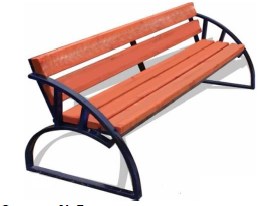 Высота: 1000 мм*Страна происхождения: Россия*7.Урна с крышкой от осадков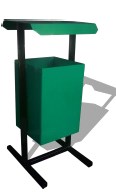 Габаритные размеры:Длина: 310 мм*	Ширина: 270мм*	Высота: 865 мм*Страна происхождения: Россия*Тип лампыэнергосберегающаяКоличество ламп1Мощность ламп, Вт55ЦокольЕ 27Степень защитыIP 65Материал рассеивателяполикарбонатЦвет стеклабелый матовый (или эквивалент)Напряжение, В220Диапазон рабочих температурОт -40 до +40Климатическое исполнениеУ1Цветсерый (или эквивалент)Цветовая температура, к3250-4200Количество светильников на стойке, шт.1Изображение светильника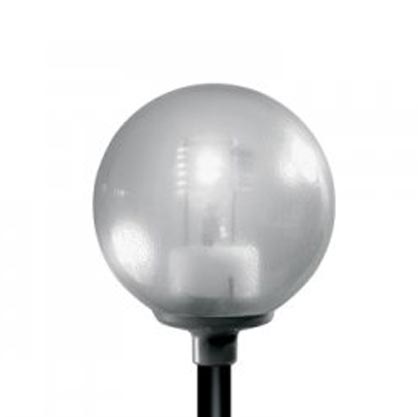 Опора освещения трубчатая:Опора освещения трубчатая:Количество, шт6Высота, мм2500Цветчёрный (или эквивалент)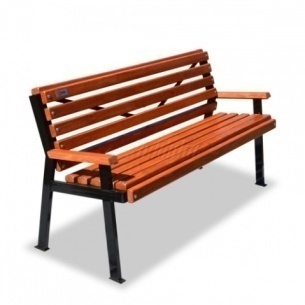 Габаритные размеры скамейки:Длина: 1500 мм*Ширина: 550 мм*Высота: 1000 мм*Страна происхождения: Россия*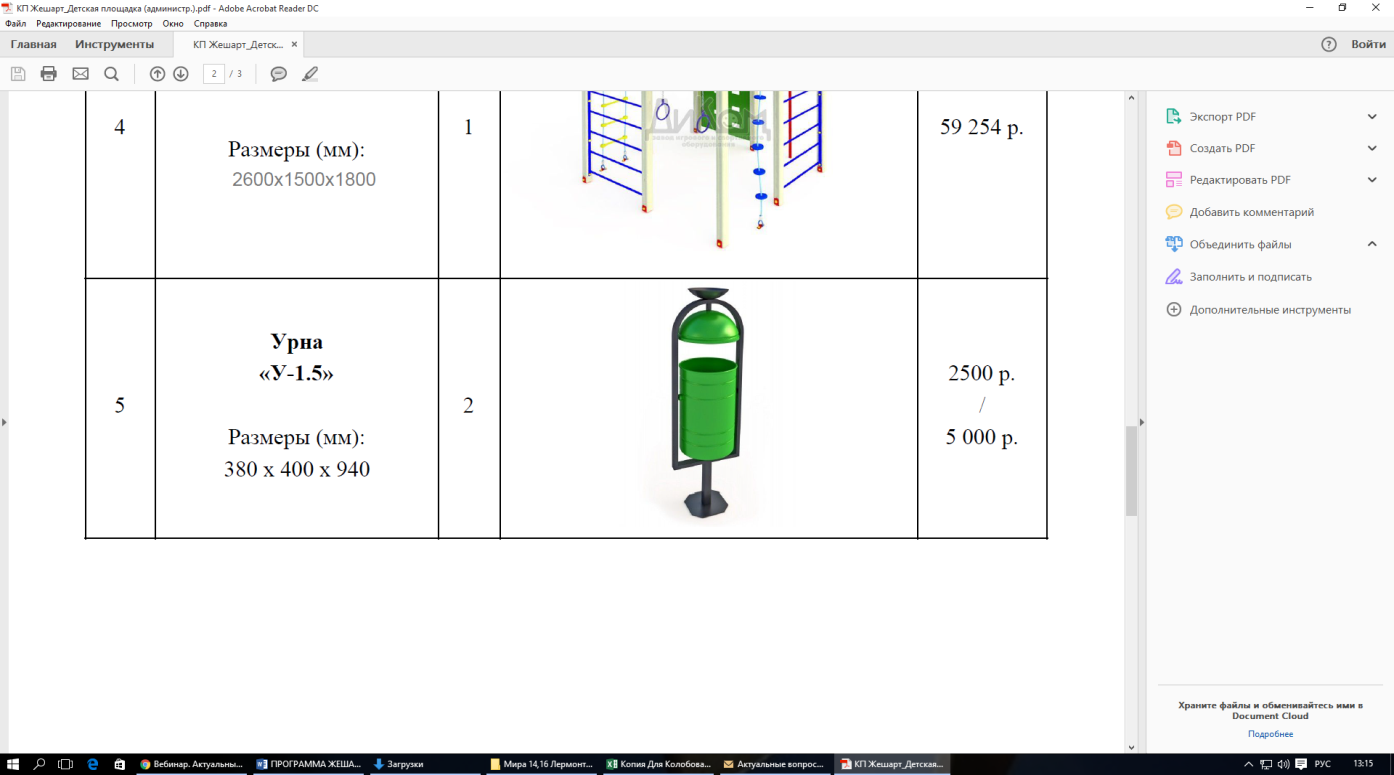 Габаритные размеры урн:Длина: 310 мм*Ширина: 270мм*Высота: 865 мм*Страна происхождения: Россия*Руководитель администрациигп. "Микунь"____________________/ В.А.Розмысло/Индивидуальный предприниматель_____________________ /О.Д.Васильев/